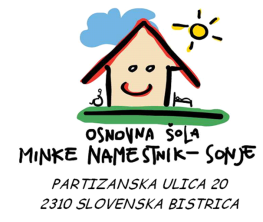 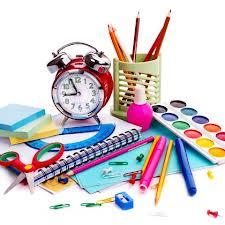 PREDMETŠteviloSLOVENŠČINAzvezek A4 črtast 2MATEMATIKAzvezek A4 nizki karo2veliko ravnilo1geotrikotnik1kvalitetno šestilo1NARAVOSLOVJEzvezek A4 črtast2DRUŽBOSLOVJEzvezek A4 črtast1namizni zemljevid EVROPE – plastificiran1GLASBENA UMETNOSTzvezek A4 črtast (lahko iz preteklega šol. leta)1TEHNIKA IN TEHNOLOGIJAzvezek A4 nizki karo1škarje, ostre1tehnični svinčnik1trikotnik - enakostranični1trikotnik - raznostranični1GOSPODINJSTVOzvezek  A4  črtast (lahko iz preteklega šol. leta)1ŠPORTmajica s kratkimi rokavi1kratke hlače1šolski copati z gumo1športni copati za ven1trenirka (za zimski čas)1gumica za lase1bidon za vodo1LIKOVNA UMETNOSTrisalni listi20 kolaž papir1lepilo v stiku (kot UHU)2za nabavo ostalega materiala v izpolnite priloženo izjavo in jo vrnite v šoloANGLEŠČINAzvezek A4 črtast 1OSTALE POTREBŠČINEnalivno pero						 1brisalec črnila1rdeči kemični svinčnik1škarje1svinčnik2radirka1šilček1barvni svinčniki 12 kom.	1lepilo v stiku (kot UHU)4ovitki in nalepke za zvezke in učbenikeustrezno št.mapa z zavihki1